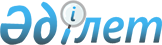 О внесении изменений в решение 24 сессии Темиртауского городского маслихата от 26 декабря 2013 года № 24/4 "О городском бюджете на 2014-2016 годы"Решение Темиртауского городского маслихата Карагандинской области от 16 сентября 2014 года № 32/4. Зарегистрировано Департаментом юстиции Карагандинской области 19 сентября 2014 года № 2758

      В соответствии с Бюджетным кодексом Республики Казахстан от 4 декабря 2008 года, Законом Республики Казахстан от 23 января 2001 года "О местном государственном управлении и самоуправлении в Республике Казахстан", в целях реализации решения XXVIII сессии Карагандинского областного маслихата от 4 сентября 2014 года № 313 "О внесении изменений в решение XXII сессии Карагандинского областного маслихата от 12 декабря 2013 года № 242 "Об областном бюджете на 2014-2016 годы" городской маслихат РЕШИЛ:



      1. Внести в решение 24 сессии Темиртауского городского маслихата от 26 декабря 2013 года № 24/4 "О городском бюджете на 2014-2016 годы" (зарегистрировано в Реестре государственной регистрации нормативных правовых актов за № 2501, опубликовано в газете "Вести Темиртау" от 21 января 2014 года № 3) следующие изменения:



      1) в пункте 1:

      в подпункте 1):

      цифры "13 169 552" заменить цифрами "13 037 971";

      цифры "9 597 730" заменить цифрами "9 535 046";

      цифры "106 092" заменить цифрами "99 412";

      цифры "3 423 740" заменить цифрами "3 361 523";

      в подпункте 2):

      цифры "13 201 204" заменить цифрами "13 069 623";



      2) в пункте 2:

      цифры "3 423 740" заменить цифрами "3 361 523";

      в восьмом абзаце цифры "457 628" заменить на цифры "396 733";

      в девятом абзаце цифры "1 032 756" заменить на цифры "1 031 434";



      3) в пункте 5:

      цифры "263 432" заменить цифрами "260 135";

      в подпункте 1):

      цифры "1 039" заменить цифрами "1 360";

      в подпункте 3):

      цифры "15 234" заменить цифрами "15 557";

      в подпункте 5):

      слова "на оказание материальной помощи ко Дню пожилых людей – 14 400 тысяч тенге следующим категориям граждан, кому в 2014 году исполняется 75 лет и старше:" заменить на слова "на оказание социальной помощи ко Дню пожилых людей – 15 252 тысяч тенге пенсионерам, достигшим семидесяти пяти лет и старше;";

      второй и третий абзацы исключить;

      в подпункте 6):

      в первом абзаце слова "на оказание материальной помощи ко Дню инвалидов – 16 350 тысяч тенге следующим категориям граждан" заменить на слова "на оказание социальной помощи ко Дню инвалидов – 17 856 тысяч тенге следующим категориям граждан"; 

      во втором абзаце слова "получателям государственных социальных пособий и специальных государственных пособий по инвалидности всех групп" заменить на слова "инвалидам 1, 2, 3 групп";

      в подпункте 8):

      цифры "6300" заменить цифрой "0";



      4) в пункте 6:

      цифры "56 424" заменить цифрами "50 741";



      5) приложения 1, 5 к указанному решению изложить в новой редакции согласно приложениям 1, 2 к настоящему решению.



      2. Настоящее решение вводится в действие с 1 января 2014 года.      Председатель сессии                        Ф. Валеев      Секретарь маслихата                        В. Свиридов      СОГЛАСОВАНО:      Руководитель государственного

      учреждения "Отдел экономики

      и финансов города Темиртау"

      Б. Кунакаева

      16 сентября 2014 года

Приложение 1

к решению 32 сессии

Темиртауского городского маслихата

от 16 сентября 2014 года № 32/4Приложение 1

к решению 24 сессии

Темиртауского городского маслихата

от 26 декабря 2013 года № 24/4 

Городской бюджет на 2014 год

Приложение 2

к решению 32 сессии

Темиртауского городского маслихата

от 16 сентября 2014 года № 32/4Приложение 5

к решению 24 сессии

Темиртауского городского маслихата

от 26 декабря 2013 года № 24/4 

Перечень бюджетных программ поселка Актау, финансируемых через аппарат акима поселка Актау и других администраторов городских бюджетных программ в 2014 году
					© 2012. РГП на ПХВ «Институт законодательства и правовой информации Республики Казахстан» Министерства юстиции Республики Казахстан
				КатегорияКатегорияКатегорияКатегорияСумма (тысяч тенге)КлассКлассКлассСумма (тысяч тенге)ПодклассПодклассСумма (тысяч тенге)НаименованиеСумма (тысяч тенге)12345I. Доходы130379711Налоговые поступления953504601Подоходный налог 42905112Индивидуальный подоходный налог 429051103Социальный налог30643651Социальный налог306436504Hалоги на собственность18930641Hалоги на имущество9433283Земельный налог6004404Hалог на транспортные средства3492535Единый земельный налог4305Внутренние налоги на товары, работы и услуги2383412Акцизы147873Поступления за использование природных и других ресурсов1304734Сборы за ведение предпринимательской и профессиональной деятельности826385Налог на игорный бизнес 1044308Обязательные платежи, взимаемые за совершение юридически значимых действий и (или) выдачу документов уполномоченными на то государственными органами или должностными лицами487651Государственная пошлина487652Неналоговые поступления4199001Доходы от государственной собственности 237381Поступления части чистого дохода государственных предприятий3525Доходы от аренды имущества, находящегося в государственной собственности2338604Штрафы, пени, санкции, взыскания, налагаемые государственными учреждениями, финансируемыми из государственного бюджета, а также содержащимися и финансируемыми из бюджета (сметы расходов) Национального Банка Республики Казахстан 1301Штрафы, пени, санкции, взыскания, налагаемые государственными учреждениями, финансируемыми из государственного бюджета, а также содержащимися и финансируемыми из бюджета (сметы расходов) Национального Банка Республики Казахстан, за исключением поступлений от организаций нефтяного сектора 13006Прочие неналоговые поступления181221Прочие неналоговые поступления181223Поступления от продажи основного капитала 9941203Продажа земли и нематериальных активов994121Продажа земли 847952Продажа нематериальных активов146174Поступления трансфертов336152302Трансферты из вышестоящих органов государственного управления33615232Трансферты из областного бюджета3361523Функциональная группаФункциональная группаФункциональная группаФункциональная группаФункциональная группаСумма (тысяч тенге)Функциональная подгруппаФункциональная подгруппаФункциональная подгруппаФункциональная подгруппаСумма (тысяч тенге)Администратор бюджетных программАдминистратор бюджетных программАдминистратор бюджетных программСумма (тысяч тенге)ПрограммаПрограммаСумма (тысяч тенге)НаименованиеСумма (тысяч тенге)123456II. Затраты1306962301Государственные услуги общего характера2506761Представительные, исполнительные и другие органы, выполняющие общие функции государственного управления193090112Аппарат маслихата района (города областного значения)26159001Услуги по обеспечению деятельности маслихата района (города областного значения)17698003Капитальные расходы государственного органа8461122Аппарат акима района (города областного значения)138472001Услуги по обеспечению деятельности акима района (города областного значения)127768003Капитальные расходы государственного органа10704123Аппарат акима района в городе, города районного значения, поселка, села, сельского округа28459001Услуги по обеспечению деятельности акима района в городе, города районного значения, поселка, села, сельского округа26107032Капитальные расходы подведомственных государственных учреждений и организаций23522Финансовая деятельность14191459Отдел экономики и финансов района (города областного значения)14191003Проведение оценки имущества в целях налогообложения4153011Учет, хранение, оценка и реализация имущества, поступившего в коммунальную собственность100389Прочие государственные услуги общего характера43395459Отдел экономики и финансов района (города областного значения)43395001Услуги по реализации государственной политики в области формирования и развития экономической политики, государственного планирования, исполнения бюджета и управления коммунальной собственностью района (города областного значения)4339502Оборона218751Военные нужды6592122Аппарат акима района (города областного значения)6592005Мероприятия в рамках исполнения всеобщей воинской обязанности65922Организация работы по чрезвычайным ситуациям15283122Аппарат акима района (города областного значения)15283006Предупреждение и ликвидация чрезвычайных ситуаций масштаба района (города областного значения)15000007Мероприятия по профилактике и тушению степных пожаров районного (городского) масштаба, а также пожаров в населенных пунктах, в которых не созданы органы государственной противопожарной службы 28303Общественный порядок, безопасность, правовая, судебная, уголовно-исполнительная деятельность432869Прочие услуги в области общественного порядка и безопасности43286458Отдел жилищно-коммунального хозяйства, пассажирского транспорта и автомобильных дорог района (города областного значения)43286021Обеспечение безопасности дорожного движения в населенных пунктах4328604Образование45772501Дошкольное воспитание и обучение1108587471Отдел образования, физической культуры и спорта района (города областного значения)1108587003Обеспечение деятельности организаций дошкольного воспитания и обучения146368040Реализация государственного образовательного заказа в дошкольных организациях образования9622192Начальное, основное среднее и общее среднее образование3166978471Отдел образования, физической культуры и спорта района (города областного значения)3166978004Общеобразовательное обучение2931360005Дополнительное образование для детей и юношества 2356184Техническое и профессиональное, послесреднее образование 17814471Отдел образования, физической культуры и спорта района (города областного значения)17814007Организация профессионального обучения 178149Прочие услуги в области образования283871467Отдел строительства района (города областного значения)2000037Строительство и реконструкция объектов образования 2000471Отдел образования, физической культуры и спорта района (города областного значения)281871009Приобретение и доставка учебников, учебно-методических комплексов для государственных учреждений образования района (города областного значения)56021020Ежемесячная выплата денежных средств опекунам (попечителям) на содержание ребенка-сироты (детей-сирот), и ребенка (детей), оставшегося без попечения родителей56882067Капитальные расходы подведомственных государственных учреждений и организаций167368068Обеспечение повышения компьютерной грамотности населения160006Социальная помощь и социальное обеспечение5551352Социальная помощь 520687451Отдел занятости и социальных программ района (города областного значения)520687002Программа занятости47645005Государственная адресная социальная помощь4759006Оказание жилищной помощи 5255007Социальная помощь отдельным категориям нуждающихся граждан по решениям местных представительных органов260135010Материальное обеспечение детей-инвалидов, воспитывающихся и обучающихся на дому1401013Социальная адаптация лиц, не имеющих определенного местожительства35635014Оказание социальной помощи нуждающимся гражданам на дому48885016Государственные пособия на детей до 18 лет5445017Обеспечение нуждающихся инвалидов обязательными гигиеническими средствами и предоставление услуг специалистами жестового языка, индивидуальными помощниками в соответствии с индивидуальной программой реабилитации инвалида1115279Прочие услуги в области социальной помощи и социального обеспечения34448451Отдел занятости и социальных программ района (города областного значения)34448001Услуги по реализации государственной политики на местном уровне в области обеспечения занятости и реализации социальных программ для населения32177011Оплата услуг по зачислению, выплате и доставке пособий и других социальных выплат1651021Капитальные расходы государственного органа170067Капитальные расходы подведомственных государственных учреждений и организаций45007Жилищно-коммунальное хозяйство22748661Жилищное хозяйство 951267467Отдел строительства района (города областного значения)906460003Проектирование, строительство и (или) приобретение жилья коммунального жилищного фонда 757554004Проектирование, развитие, обустройство и (или) приобретение инженерно-коммуникационной148906479Отдел жилищной инспекции района (города областного значения)44807001Услуги по реализации государственной политики на местном уровне в области жилищного фонда44214005Капитальные расходы государственного органа5932Коммунальное хозяйство443281458Отдел жилищно-коммунального хозяйства, пассажирского транспорта и автомобильных дорог района (города областного значения)46548012Функционирование системы водоснабжения и водоотведения14303028Развитие коммунального хозяйства32245467Отдел строительства района (города областного значения)396733006Развитие системы водоснабжения и водоотведения3967333Благоустройство населенных пунктов880318123Аппарат акима района в городе, города районного значения, поселка, села, сельского округа30170008Освещение улиц населенных пунктов16865009Обеспечение санитарии населенных пунктов671011Благоустройство и озеленение населенных пунктов12634458Отдел жилищно-коммунального хозяйства, пассажирского транспорта и автомобильных дорог района (города областного значения)850148015Освещение улиц в населенных пунктах340797016Обеспечение санитарии населенных пунктов65999017Содержание мест захоронений и захоронение безродных4413018Благоустройство и озеленение населенных пунктов432970048Развитие благоустройства городов и населенных пунктов 596908Культура, спорт, туризм и информационное пространство5071111Деятельность в области культуры115475123Аппарат акима района в городе, города районного значения, поселка, села, сельского округа13878006Поддержка культурно-досуговой работы на местном13878455Отдел культуры и развития языков района (города областного значения)101597003Поддержка культурно-досуговой работы1015972Спорт192373467Отдел строительства района (города областного значения)2000008Развитие объектов спорта2000471Отдел образования, физической культуры и спорта района (города областного значения)190373013Развитие массового спорта и национальных видов спорта173147014Проведение спортивных соревнований на районном (города областного значения) уровне8983015Подготовка и участие членов сборных команд района (города областного значения) по различным видам спорта на областных спортивных соревнованиях82433Информационное пространство105320455Отдел культуры и развития языков района (города областного значения)88893006Функционирование районных (городских) библиотек77903007Развитие государственного языка и других языков народа Казахстана10990456Отдел внутренней политики района (города областного значения)16427002Услуги по проведению государственной информационной политики через газеты и журналы12136005Услуги по проведению государственной информационной политики через телерадиовещание42919Прочие услуги по организации культуры, спорта, туризма и информационного пространства93943455Отдел культуры и развития языков района (города областного значения)49468001Услуги по реализации государственной политики на местном уровне в области развития языков и культуры10737032Капитальные расходы подведомственных государственных учреждений и организаций38731456Отдел внутренней политики района (города областного значения)44475001Услуги по реализации государственной политики на местном уровне в области информации, укрепления государственности и формирования социального оптимизма граждан34793003Реализация мероприятий в сфере молодежной политики968210Сельское, водное, лесное, рыбное хозяйство, особо охраняемые природные территории, охрана окружающей среды и животного мира, земельные отношения389671Сельское хозяйство17502474Отдел сельского хозяйства и ветеринарии района (города областного значения)17502001Услуги по реализации государственной политики на местном уровне в сфере сельского хозяйства и ветеринарии14972003Капитальные расходы государственного органа297005Обеспечение функционирования скотомогильников (биотермических ям)200007Организация отлова и уничтожения бродячих собак и кошек1875008Возмещение владельцам стоимости изымаемых и уничтожаемых больных животных, продуктов и сырья животного происхождения67012Проведение мероприятий по идентификации сельскохозяйственных животных 916Земельные отношения18454463Отдел земельных отношений района (города областного значения)18454001Услуги по реализации государственной политики в области регулирования земельных отношений на территории района (города областного значения)15924006Землеустройство, проводимое при установлении границ районов, городов областного значения, районного значения, сельских округов, поселков, сел2280007Капитальные расходы государственного органа2509Прочие услуги в области сельского, водного, лесного, рыбного хозяйства, охраны окружающей среды и земельных отношений3011474Отдел сельского хозяйства и ветеринарии района (города областного значения)3011013Проведение противоэпизоотических мероприятий301111Промышленность, архитектурная, градостроительная и строительная деятельность326992Архитектурная, градостроительная и строительная деятельность32699467Отдел строительства района (города областного значения)15217001Услуги по реализации государственной политики на местном уровне в области строительства14229017Капитальные расходы государственного органа988468Отдел архитектуры и градостроительства района (города областного значения)17482001Услуги по реализации государственной политики в области архитектуры и градостроительства на местном уровне12962004Капитальные расходы государственного органа452012Транспорт и коммуникации4879961Автомобильный транспорт483429123Аппарат акима района в городе, города районного значения, поселка, села, сельского округа71727013Обеспечение функционирования автомобильных дорог в городах районного значения, поселках, селах, сельских округах10808045Капитальный и средний ремонт автомобильных дорог улиц населенных пунктов60919458Отдел жилищно-коммунального хозяйства, пассажирского транспорта и автомобильных дорог района (города областного значения)411702023Обеспечение функционирования автомобильных дорог341256045Капитальный и средний ремонт автомобильных дорог районного значения и улиц населенных пунктов704469Прочие услуги в сфере транспорта и коммуникаций4567458Отдел жилищно-коммунального хозяйства, пассажирского транспорта и автомобильных дорог района (города областного значения)4567037Субсидирование пассажирских перевозок по социально значимым городским (сельским), пригородным и внутрирайонным сообщениям456713Прочие17179779Прочие1717977458Отдел жилищно-коммунального хозяйства, пассажирского транспорта и автомобильных дорог района (города областного значения)1128306001Услуги по реализации государственной политики на местном уровне в области жилищно-коммунального хозяйства, пассажирского транспорта и автомобильных дорог 40672044Текущее обустройство моногородов в рамках Программы развития моногородов на 2012-2020 годы56200085Реализация бюджетных инвестиционных проектов в рамках Программы развития моногородов на 2012-2020 годы1031434459Отдел экономики и финансов района (города областного значения)50741012Резерв местного исполнительного органа района (города областного значения)50741471Отдел образования, физической культуры и спорта района (города областного значения)395988001Услуги по обеспечению деятельности отдела образования, физической культуры и спорта51536042Текущее обустройство моногородов в рамках Программы развития моногородов на 2012-2020 годы344452494Отдел предпринимательства и промышленности района (города областного значения)142942001Услуги по реализации государственной политики на местном уровне в области развития предпринимательства и промышленности22772003Капитальные расходы государственного органа170033Субсидирование процентной ставки по кредитам для реализации проектов в рамках Программы развития моногородов на 2012-2020 годы100000034Предоставление грантов на развитие новых производств в рамках Программы развития моногородов на 2012-2020 годы 2000014Обслуживание долга2281Обслуживание долга228459Отдел экономики и финансов района (города областного значения)228021Обслуживание долга местных исполнительных органов по выплате вознаграждений и иных платежей по займам из областного бюджета22815Трансферты25615571Трансферты2561557459Отдел экономики и финансов района (города областного значения)2561557006Возврат неиспользованных (недоиспользованных) целевых трансфертов102007Бюджетные изъятия2561455III. Чистое бюджетное кредитование30000Функциональная группаФункциональная группаФункциональная группаФункциональная группаФункциональная группаСумма (тысяч тенге)Функциональная подгруппаФункциональная подгруппаФункциональная подгруппаФункциональная подгруппаСумма (тысяч тенге)Администратор бюджетных программАдминистратор бюджетных программАдминистратор бюджетных программСумма (тысяч тенге)ПрограммаПрограммаСумма (тысяч тенге)НаименованиеСумма (тысяч тенге)Бюджетные кредиты3000013Прочие300009Прочие30000494Отдел предпринимательства и промышленности района (города областного значения)30000008Кредитование на содействие развитию предпринимательства в моногородах30000Погашение бюджетных кредитов0Функциональная группаФункциональная группаФункциональная группаФункциональная группаФункциональная группаСумма (тысяч тенге)Функциональная подгруппаФункциональная подгруппаФункциональная подгруппаФункциональная подгруппаСумма (тысяч тенге)Администратор бюджетных программАдминистратор бюджетных программАдминистратор бюджетных программСумма (тысяч тенге)ПрограммаПрограммаСумма (тысяч тенге)НаименованиеСумма (тысяч тенге)123456IV. Сальдо по операциям с финансовыми активами193068Приобретение финансовых активов19706813Прочие1970689Прочие197068458Отдел жилищно-коммунального хозяйства, пассажирского транспорта и автомобильных дорог района (города областного значения)19706860Увеличение уставных капиталов специализированных уполномоченных организаций17006865Формирование или увеличение уставного капитала юридических лиц27000КатегорияКатегорияКатегорияКатегорияСумма (тысяч тенге)КлассКлассКлассСумма (тысяч тенге)ПодклассПодклассСумма (тысяч тенге)НаименованиеСумма (тысяч тенге)123456Поступления от продажи финансовых активов государства400001Поступления от продажи финансовых активов государства40001Поступления от продажи финансовых активов внутри страны4000КатегорияКатегорияКатегорияКатегорияСумма (тысяч тенге)КлассКлассКлассСумма (тысяч тенге)ПодклассПодклассСумма (тысяч тенге)НаименованиеСумма (тысяч тенге)V. Дефицит (профицит) бюджета-254720VI. Финансирование дефицита (использование профицита) бюджета2547207Поступление займов300001Внутренние государственные займы300002Договоры займа30000КатегорияКатегорияКатегорияКатегорияСумма (тысяч тенге)КлассКлассКлассСумма (тысяч тенге)ПодклассПодклассСумма (тысяч тенге)НаименованиеСумма (тысяч тенге)123458Используемые остатки бюджетных средств224720Функциональная группаФункциональная группаФункциональная группаФункциональная группаФункциональная группаСумма (тысяч тенге)Функциональная подгруппаФункциональная подгруппаФункциональная подгруппаФункциональная подгруппаСумма (тысяч тенге)Администратор бюджетных программАдминистратор бюджетных программАдминистратор бюджетных программСумма (тысяч тенге)ПрограммаПрограммаСумма (тысяч тенге)НаименованиеСумма (тысяч тенге)123456II. Затраты51811701Государственные услуги общего характера284591Представительные, исполнительные и другие органы, выполняющие общие функции государственного управления28459123Аппарат акима района в городе, города районного значения, поселка, села, сельского округа28459001Услуги по обеспечению деятельности акима района в городе, города районного значения, поселка, села, сельского округа26107032Капитальные расходы подведомственных государственных учреждений и организаций235202Оборона2832Организация работы по чрезвычайным ситуациям283122Аппарат акима района (города областного значения)283007Мероприятия по профилактике и тушению степных пожаров районного (городского) масштаба, а также пожаров в населенных пунктах, в которых не созданы органы государственной противопожарной службы 28304Образование3432091Дошкольное воспитание и обучение33220471Отдел образования, физической культуры и спорта района (города областного значения)33220040Реализация государственного образовательного заказа в дошкольных организациях образования332202Начальное, основное среднее и общее среднее образование267975471Отдел образования, физической культуры и спорта района (города областного значения)267975004Общеобразовательное обучение220980005Дополнительное образование для детей и юношества469959Прочие услуги в области образования42014471Отдел образования, физической культуры и спорта района (города областного значения)42014009Приобретение и доставка учебников, учебно-методических комплексов для государственных учреждений образования района (города областного значения)5602067Капитальные расходы подведомственных государственных учреждений и организаций3641206Социальная помощь и социальное обеспечение241352Социальная помощь24035451Отдел занятости и социальных программ района (города областного значения)24035002Программа занятости7787005Государственная адресная социальная помощь223006Оказание жилищной помощи848007Социальная помощь отдельным категориям нуждающихся граждан по решениям местных представительных органов9150010Материальное обеспечение детей-инвалидов, воспитывающихся60014дому2437016Государственные пособия на детей до 18 лет454017Обеспечение нуждающихся инвалидов обязательными гигиеническими средствами и предоставление услуг специалистами жестового языка, индивидуальными помощниками в соответствии с индивидуальной программой реабилитации инвалида30769Прочие услуги в области социальной помощи и социального обеспечения100451Отдел занятости и социальных программ района (города областного значения)100011Оплата услуг по зачислению, выплате и доставке пособий и других социальных выплат10007Жилищно-коммунальное хозяйство301703Благоустройство населенных пунктов30170123Аппарат акима района в городе, города районного значения, поселка, села, сельского округа30170008Освещение улиц населенных пунктов16865009Обеспечение санитарии населенных пунктов671011Благоустройство и озеленение населенных пунктов1263408Культура, спорт, туризм и информационное пространство161341Деятельность в области культуры13878123Аппарат акима района в городе, города районного значения, поселка, села, сельского округа13878006Поддержка культурно-досуговой работы на местном уровне138783Информационное пространство2256455Отдел культуры и развития языков района (города областного значения)2256006Функционирование районных (городских) библиотек225612Транспорт и коммуникации757271Автомобильный транспорт71727123Аппарат акима района в городе, города районного значения, поселка, села, сельского округа71727013Обеспечение функционирования автомобильных дорог в городах районного значения, поселках, селах, сельских округах10808045Капитальный и средний ремонт автомобильных дорог улиц населенных пунктов609199Прочие услуги в сфере транспорта и коммуникаций4000458Отдел жилищно-коммунального хозяйства, пассажирского транспорта и автомобильных дорог района (города областного значения)4000037Субсидирование пассажирских перевозок по социально значимым городским (сельским), пригородным и внутрирайонным сообщениям4000